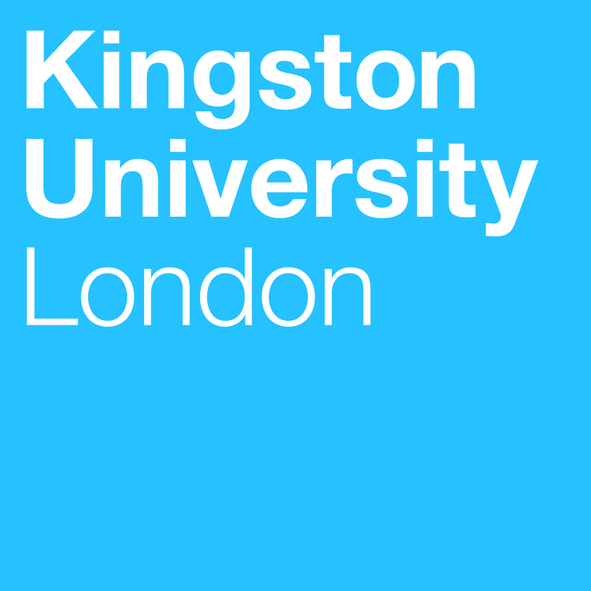 Programme SpecificationTitle of Course:				Master in Osteopathy (MSc)Date Specification Produced:		September 2016, for academic year 2016/17Date Specification Last Revised:          September 2016This Programme Specification is designed for prospective students, current students, academic staff and potential employers.  It provides a concise summary of the main features of the programme and the intended learning outcomes that a typical student might reasonably be expected to achieve and demonstrate if he/she takes full advantage of the learning opportunities that are provided.  More detailed information on the teaching, learning and assessment methods, learning outcomes and content of each module can be found in Student Handbooks and Module Descriptors.SECTION 1:	GENERAL INFORMATIONSECTION2: THE PROGRAMMEProgramme IntroductionThe MSc is a dynamic programme taught by expert and enthusiastic staff.  It gives students exposure to a wide range of approaches to osteopathy and this is reflected in a diverse teaching team who are graduates from the different osteopathic teaching institutions. A key strength of the programme at Nescot is that all staff have a teaching qualification and are involved in continuing professional development in their areas of osteopathic expertise. This ensures students receive both expert teaching as well as an osteopathic curriculum that is engaging and up to date. We are very proud of our roots in ‘Classical’ osteopathy and this approach continues to influence the curriculum. The programme has been designed to provide students with both academic knowledge and the professional skills required by the working professional osteopath.  Students have the opportunity to develop areas of special clinical interest, critically evaluate their clinical reasoning and patient management strategies as well as produce research suitable for journal publication. The MSc in Osteopathy is a well-established programme at Nescot run by the highly respected Osteopathy Department who have over 10 years’ experience of delivering osteopathic education.  The programme attracts both national and international osteopaths who are interested in achieving a postgraduate qualification. It is of particular interest to European Diplomate osteopaths who wish to gain a University validated post graduate award in order to achieve better recognition or gain access to higher level study in their home country.The MSc is planned as a taught two year part-time block release programme during which time a research project is completed.   Students are supported by Weblearn, a very robust on-line learning environment. Weblearn provides students with flexible access to programme materials such as lecture presentations, hand-outs, links to online journals and e-books, academic forums and tutorial records.Aims of the ProgrammeTo develop the students’ judgement and problem solving skills, enhance their ability to critically evaluate data, formulate hypotheses and use these advanced skills to make a positive contribution to the continuing development of the osteopathic profession.To provide students with the support and opportunities to organise and conduct a research project and to report their findings in an appropriate scientific manner suitable for journal publication.To provide a structured and supportive environment for students who specialise in distinctive areas of Osteopathy so that they may share their experiences to mutual benefit.To develop a graduate who has the critical thinking skills and breadth of knowledge to be able to synthesise information and propose innovative ideas and solutions to problems encountered in practice.Intended Learning OutcomesThe programme provides opportunities for students to develop and demonstrate knowledge and understanding, skills and other attributes in the following areas.  There are no QAA benchmarks for this subject at level 7. The programme outcomes are referenced to the QAA Masters Degree Characteristics (March 2010) and to the Framework for Higher Education Qualifications in England, Wales and Northern Ireland (2008).Entry RequirementsAll applicants must be practicing as an Osteopath.The minimum entry qualifications for the programme are:Normally an upper second class degree or above in an appropriate discipline usually osteopathy/osteopathic medicine awarded by a British University.An approved Diploma in Osteopathy from the UK or EU deemed to be the equivalent of at least QAA FHEQ level 6.We will consider a range of alternative qualifications or experience that is equivalent to the typical offer. Applications from international students with equivalent qualifications are welcome.A minimum IELTS score of 6.5 overall, with no element below 6, or equivalent is required for those for whom English is not their first language.Programme StructureThis programme is offered in part-time mode and leads to the award of Master in Osteopathy (MSc).  E1.	Professional and Statutory Regulatory BodiesThis programme provides an academic content and does not have General Osteopathic Council (GOsC) Recognised Qualification status although students may apply to the GOsC on an individual basis. Please consult http://www.osteopathy.org.uk/practice/How-to-register-with-the-GOsC/ for more information. E2.	Work-based learning, including sandwich programmesStudents will normally be working as osteopaths and will be encouraged to reflect on and critically evaluate their clinical experiences. E3.	Outline Programme StructureThe programme is completed part-time over 2 academic years and is made up of four 30 credit modules and a research project worth 60 credits.All students will be provided with the University regulations.  Full details of each module will be provided in module descriptors and student module guides. The MSc in Osteopathy requires the successful completion of all 4 compulsory modules.Students exiting the programme with 60 credits are eligible for the award of Postgraduate CertificateStudents exiting the programme with 120 credits are eligible for the award of Postgraduate DiplomaPrinciples of Teaching Learning and Assessment The MSc Osteopathy programme has been designed to provide students with the opportunity to advance their professional expertise, to fulfil CPD requirements and also to equip them with the tools to develop their practice. Students are expected to build on previous learning and to extend and integrate their knowledge and skills. The programme encourages students to consider, debate and introduce original thought to currently held ideas. Students will be expected to critically consider established knowledge and to investigate the possibility of apparent incongruity in current theory and any implications for professional practice. The modules have been developed to support these aims. The Developing Specialist Practice module allows students to develop their specialist interests and to expand the scope of their professional practice.  The Research Methods module gives students the confidence in the handling and manipulation of quantitative data in order that they can provide valid statistical results to answer their research questions. It also provides them with the opportunity to develop a research proposal.The Advancing Professional Practice module challenges students to critically examine and justify their clinical reasoning and to present evidence based rationale for osteopathic evaluation and patient management. Students will create a Portfolio that enhances their reflective and critical thinking skills and facilitates their professional development. Self-reflection is crucial to the students’ professional development and students are encouraged to identify and articulate their own strengths and weaknesses, take responsibility for, and understand, their own learning processes. The Dissertation module provides the opportunity for students to develop an area of interest and complete a research project and therefore to contribute to the pool of research based evidence within the osteopathic community.In addition to subject specific skills and knowledge the teaching and learning strategies of the programme are designed to promote;a flexible approach to the learning experiencean independent and investigative approach to learningthe development of higher level and transferable skillsan emphasis on enhancing employability skills such as presentation and communicationA range of learning strategies are employed throughout the programme. Methods used include; formal teacher centred delivery including lectures, tutorials, seminars, workshop, case studies, self-directed, group based discussion and interaction, and individual research and study.Formative assessment occurs throughout the programme. Feedback is provided to the students both verbally and via the departments VLE.  All students have Personal Development Planning / Tutorial sessions with an allocated tutor. Tutorials are recorded on the VLE as a central reference point for the student and all tutors concerned.  Students’ clinical work is supported indirectly via the development of their module based course work particularly in Advancing Professional Practice and Developing Specialist practice modules which include case study based assessment.Support for Students and their  LearningIn order to assist students in achieving their learning outcomes, the Osteopathy Department has a raft of initiatives to support postgraduate students in both academic and pastoral issues. These are summarised below, and include skills workshops that offer English language support, academic surgeries, detailed induction and orientation programmes at the start of the academic year, and subject-based conference style events.  Advice on generic study skills is available on the electronic learning management system (Weblearn) to which all students have access; this includes advice on writing, oral communication, numeracy, problem-solving and career management, among others. During their blocks of attendance at Nescot, Students also have access to the Learning Resource Centre, which provides a ‘drop in’ service giving advice on all non-subject based aspects of academic work including;grammar and punctuation,academic structurereferencing and plagiarismmathematics skillsStudents are encouraged to discuss academic and pastoral concerns with their supervisor, and all academic staff operate a system of Office Hours during which students can consult their lecturers.  Support for students continues outside of their mandatory blocks of attendance. This support is primarily via email and Skype.  The ‘forum’ facility on Weblearn is also used to improve peer interaction and facilitate the sharing of best practice between students. Podcasts to support classroom delivered material.  Ensuring and Enhancing the Quality of the CourseThere are several methods for evaluating and improving the quality and standards of the provision.  These include:External examinersBoards of study with student representationAnnual review and developmentPeriodic review undertaken at the subject levelStudent evaluationModeration policiesAll methods are compliant with University regulations.The programme is compliant with Kingston University postgraduate regulations and quality assurance processes. Employability Statement The department maintains excellent links with the national and international osteopathic community to ensure that the skills and knowledge acquired by students are appropriate to workplace and market requirements. This has led to the introduction of specialist teaching in areas such as exercise rehabilitation and sports injuries which despite market demand can be under represented at an undergraduate level.In addition to developing osteopathic professional and academic skills, emphasis is also placed on developing transferrable skills essential to successful employment and in recognition that some graduates may hold another a job as well as their one as an osteopath. For example MSc graduates may be interested in exploring careers in higher education teaching and/or research as well as osteopathy. This programmes aims to develop higher level skills such as self-evaluation and reflection, advanced literature searching, problem-solving and critical evaluation that are beneficial in a wide variety of employment areas.Due to osteopathic medicines growing global popularity there are employment opportunities in many European countries, New Zealand and Australia and even some south East Asian countries. An MSc in Osteopathy can potentially give graduates a competitive edge in these countries both in the practice of Osteopathy and within educational or research posts.Students are encouraged to publish their research and present at conferences, this can help raise their profile within the healthcare and osteopathic community and in doing so potentially create work opportunities.Approved Variants from the UMS/PCFNone.Other sources of information that you may wish to consultGeneral Osteopathic Council (GOsC) http://www.osteopathy.org.uk/practice/How-to-register-with-the-GOsC/ Development of Programme Learning Outcomes in ModulesS 	indicates where a summative assessment occurs.  F	where formative assessment/feedback occurs.  Indicative Module Assessment MapTechnical AnnexTitle:Master in Osteopathy (MSc)Awarding Institution:Kingston UniversityTeaching Institution:NescotLocation:Epsom, SurreyProgramme Learning OutcomesProgramme Learning OutcomesProgramme Learning OutcomesProgramme Learning OutcomesProgramme Learning OutcomesProgramme Learning OutcomesProgramme Learning OutcomesKnowledge and UnderstandingOn completion of the course students will be able to:Intellectual skills – able to:On completion of the course students will be able to:Intellectual skills – able to:On completion of the course students will be able to:Subject Practical skills On completion of the course students will be able to:A1Discuss and critically evaluate principles underpinning osteopathy and their clinical application. B1Select and integrate information from a variety of sources.Select and integrate information from a variety of sources.C1Use and apply critically the principles of osteopathy in the effective management and care of a range of patientsA2Demonstrate and critically evaluate a wide variety of treatment methodologies utilised in clinical practice.B2Critically evaluate and analyse information.Critically evaluate and analyse information.C2Appreciate the need to maintain a commitment to continuing professional development.A3Understand the statistical and computing techniques required to assess and present their own research dataB3Use clinical reasoning skills  to generate hypotheses and identify, plan, justify and conduct ethical and effective means of treatment intervention and post-treatment evaluationUse clinical reasoning skills  to generate hypotheses and identify, plan, justify and conduct ethical and effective means of treatment intervention and post-treatment evaluationC3Promote and contribute to the future development of by participation in research-related activities and clinical studies.A4Demonstrate understanding of research methodology and the  skills of active enquiry, literature searching, data collection and to design and implement a research projectB4Reflect on their current professional practice.Reflect on their current professional practice.C4Convey expertise in their application of skills which will enable others to recognise as specialistB5Demonstrate and exercise independence of mind and thoughtDemonstrate and exercise independence of mind and thoughtB6Construct original ideas from previous opinion which can be used to help their own learning.Construct original ideas from previous opinion which can be used to help their own learning.Key SkillsKey SkillsKey SkillsKey SkillsKey SkillsKey SkillsKey SkillsSelf Awareness SkillsCommunication SkillsCommunication SkillsInterpersonal SkillsAK1Organise self effectively, agreeing and setting realistic targets, accessing support where appropriate and managing time to achieve targets.BK1Express ideas clearly and unambiguously in writing and the spoken work.Express ideas clearly and unambiguously in writing and the spoken work.CK1Work well with others and be able to discuss and debate in order to reach agreement.AK2Demonstrate commitment to ongoing continued professional developmentBK2Present, challenge and defend ideas and results effectively orally and in writing.Present, challenge and defend ideas and results effectively orally and in writing.CK2Give, accept and respond to constructive feedback.CK3Show sensitivity and respect for diverse values and beliefs.Research and information Literacy SkillsNumeracy SkillsNumeracy SkillsManagement & Leadership SkillsDK1Search for and select relevant sources of information and be able to cite and reference correctlyEK1Collect data from primary and secondary sources and use appropriate methods to manipulate and analyse this data.Collect data from primary and secondary sources and use appropriate methods to manipulate and analyse this data.FK1Determine the scope of a task, identify resources needed and schedule and successfully implement an appropriate plan.DK2Discuss a range of research methods, analyse and interpret data and appraise and review relevant literature.EK2Interpret and evaluate data to inform and justify arguments.Interpret and evaluate data to inform and justify arguments.DK3Apply the ethical and legal requirements in both the access and use of information.DK4Formulate appropriate research questions and relate these to clinical practice.DK5Use IT technology as appropriate including for clinical audit, data gathering and presentations.Creativity and Problem Solving SkillsGK1Apply scientific and other knowledge to analyse and evaluate information and data and to find solutions to problems.GK2Work with complex ideas and justify judgements made through effective use of evidence.Teaching/learning methods and strategiesTeaching/learning methods and strategiesTeaching/learning methods and strategiesTeaching/learning methods and strategiesTeaching/learning methods and strategiesTeaching/learning methods and strategiesTeaching/learning methods and strategiesTeaching methods used include: lectures, tutorials, seminars, practicals, workshops, case studies, self- directed study, group based discussion and interaction,  clinical supervision and individual research and study.  In practical classes additional tutors are provided to ensure that appropriate techniques are used and understood by learners. Demonstrations are accompanied by opportunities to practice using peers as models. Class-based study is taught using a variety of models and visual aids to ensure that learners benefit from a wide range of teaching approaches and styles. The interactive whiteboard is used extensively to support learning. Learners are provided with tutorial support as part of their progress through the programme. Teaching methods used include: lectures, tutorials, seminars, practicals, workshops, case studies, self- directed study, group based discussion and interaction,  clinical supervision and individual research and study.  In practical classes additional tutors are provided to ensure that appropriate techniques are used and understood by learners. Demonstrations are accompanied by opportunities to practice using peers as models. Class-based study is taught using a variety of models and visual aids to ensure that learners benefit from a wide range of teaching approaches and styles. The interactive whiteboard is used extensively to support learning. Learners are provided with tutorial support as part of their progress through the programme. Teaching methods used include: lectures, tutorials, seminars, practicals, workshops, case studies, self- directed study, group based discussion and interaction,  clinical supervision and individual research and study.  In practical classes additional tutors are provided to ensure that appropriate techniques are used and understood by learners. Demonstrations are accompanied by opportunities to practice using peers as models. Class-based study is taught using a variety of models and visual aids to ensure that learners benefit from a wide range of teaching approaches and styles. The interactive whiteboard is used extensively to support learning. Learners are provided with tutorial support as part of their progress through the programme. Teaching methods used include: lectures, tutorials, seminars, practicals, workshops, case studies, self- directed study, group based discussion and interaction,  clinical supervision and individual research and study.  In practical classes additional tutors are provided to ensure that appropriate techniques are used and understood by learners. Demonstrations are accompanied by opportunities to practice using peers as models. Class-based study is taught using a variety of models and visual aids to ensure that learners benefit from a wide range of teaching approaches and styles. The interactive whiteboard is used extensively to support learning. Learners are provided with tutorial support as part of their progress through the programme. Teaching methods used include: lectures, tutorials, seminars, practicals, workshops, case studies, self- directed study, group based discussion and interaction,  clinical supervision and individual research and study.  In practical classes additional tutors are provided to ensure that appropriate techniques are used and understood by learners. Demonstrations are accompanied by opportunities to practice using peers as models. Class-based study is taught using a variety of models and visual aids to ensure that learners benefit from a wide range of teaching approaches and styles. The interactive whiteboard is used extensively to support learning. Learners are provided with tutorial support as part of their progress through the programme. Teaching methods used include: lectures, tutorials, seminars, practicals, workshops, case studies, self- directed study, group based discussion and interaction,  clinical supervision and individual research and study.  In practical classes additional tutors are provided to ensure that appropriate techniques are used and understood by learners. Demonstrations are accompanied by opportunities to practice using peers as models. Class-based study is taught using a variety of models and visual aids to ensure that learners benefit from a wide range of teaching approaches and styles. The interactive whiteboard is used extensively to support learning. Learners are provided with tutorial support as part of their progress through the programme. Teaching methods used include: lectures, tutorials, seminars, practicals, workshops, case studies, self- directed study, group based discussion and interaction,  clinical supervision and individual research and study.  In practical classes additional tutors are provided to ensure that appropriate techniques are used and understood by learners. Demonstrations are accompanied by opportunities to practice using peers as models. Class-based study is taught using a variety of models and visual aids to ensure that learners benefit from a wide range of teaching approaches and styles. The interactive whiteboard is used extensively to support learning. Learners are provided with tutorial support as part of their progress through the programme. Assessment strategiesAssessment strategiesAssessment strategiesAssessment strategiesAssessment strategiesAssessment strategiesAssessment strategiesThe assessment strategies employed in the Fields include the following:Assessments take a variety of formats and are designed to assess academic and practical capability. Summative assessment tools include reflective essays & action plans, case study essays, presentations, and a Dissertation. Formative and summative feedback is provided to the students both verbally and via the departments VLEThe assessment strategies employed in the Fields include the following:Assessments take a variety of formats and are designed to assess academic and practical capability. Summative assessment tools include reflective essays & action plans, case study essays, presentations, and a Dissertation. Formative and summative feedback is provided to the students both verbally and via the departments VLEThe assessment strategies employed in the Fields include the following:Assessments take a variety of formats and are designed to assess academic and practical capability. Summative assessment tools include reflective essays & action plans, case study essays, presentations, and a Dissertation. Formative and summative feedback is provided to the students both verbally and via the departments VLEThe assessment strategies employed in the Fields include the following:Assessments take a variety of formats and are designed to assess academic and practical capability. Summative assessment tools include reflective essays & action plans, case study essays, presentations, and a Dissertation. Formative and summative feedback is provided to the students both verbally and via the departments VLEThe assessment strategies employed in the Fields include the following:Assessments take a variety of formats and are designed to assess academic and practical capability. Summative assessment tools include reflective essays & action plans, case study essays, presentations, and a Dissertation. Formative and summative feedback is provided to the students both verbally and via the departments VLEThe assessment strategies employed in the Fields include the following:Assessments take a variety of formats and are designed to assess academic and practical capability. Summative assessment tools include reflective essays & action plans, case study essays, presentations, and a Dissertation. Formative and summative feedback is provided to the students both verbally and via the departments VLEThe assessment strategies employed in the Fields include the following:Assessments take a variety of formats and are designed to assess academic and practical capability. Summative assessment tools include reflective essays & action plans, case study essays, presentations, and a Dissertation. Formative and summative feedback is provided to the students both verbally and via the departments VLECompulsory modulesModule codeCredit ValueLevel % practical exam% course-workTeaching BlockResearch MethodsOS7705307100%Year 1Advancing Professional PracticeOS7706307100%Year1&2Developing Specialist PracticeOS770760740%60%Year1&2DissertationOS7704607100%Year2Summary of Student SupportA Module Leader for each module A Course Co-ordinator to help students understand the programme structure, who also acts as Personal Tutor to provide academic and personal support Technical support to advise students on IT and the use of software A designated programme administrator An induction week at the beginning of each new academic session Staff Student Consultative Committee Weblearn – a versatile on-line interactive intranet and learning environment A substantial Learning Resource Centre that provides academic skills support Student support facilities that provide advice on issues such as finance, regulations, legal matters, accommodation, international student support etc.Disabled student support Level 7Level 7Level 7Level 7Module CodeDissertationResearch MethodsAdvancingProfessional PracticeReflective & Professional Practice Programme Learning OutcomesKnowledge & UnderstandingA1S/FS/FProgramme Learning OutcomesKnowledge & UnderstandingA2S/FS/FProgramme Learning OutcomesKnowledge & UnderstandingA3SS/FProgramme Learning OutcomesKnowledge & UnderstandingA4SProgramme Learning OutcomesIntellectual SkillsB1SS/FS/FProgramme Learning OutcomesIntellectual SkillsB2SS/FS/FSProgramme Learning OutcomesIntellectual SkillsB3S/FS/FProgramme Learning OutcomesIntellectual SkillsB4SProgramme Learning OutcomesIntellectual SkillsB5SSSSProgramme Learning OutcomesIntellectual SkillsB6SS/FSProgramme Learning OutcomesPractical SkillsC1S/FS/FProgramme Learning OutcomesPractical SkillsC2SProgramme Learning OutcomesPractical SkillsC3SSSProgramme Learning OutcomesPractical SkillsC4S/FS/FProgramme Learning OutcomesTransferable SkillsAK1SSProgramme Learning OutcomesTransferable SkillsAK2SProgramme Learning OutcomesTransferable SkillsBK1SSSSProgramme Learning OutcomesTransferable SkillsBK2SSSSProgramme Learning OutcomesTransferable SkillsCK1FS/FProgramme Learning OutcomesTransferable SkillsCK2FS/FProgramme Learning OutcomesTransferable SkillsCK3SProgramme Learning OutcomesTransferable SkillsDK1SS/FS/FS/FProgramme Learning OutcomesTransferable SkillsDK2SProgramme Learning OutcomesTransferable SkillsDK3SSProgramme Learning OutcomesTransferable SkillsDK4SSProgramme Learning OutcomesTransferable SkillsDK5SSSSProgramme Learning OutcomesTransferable SkillsEK1SSProgramme Learning OutcomesTransferable SkillsEK2SSSSProgramme Learning OutcomesTransferable SkillsFK1SProgramme Learning OutcomesTransferable SkillsGK1SSSProgramme Learning OutcomesTransferable SkillsGK2SSSSModuleModuleModuleModuleModuleCoursework 1Coursework 1Coursework 1Coursework 1Coursework 2Coursework 2Coursework 2Coursework 2ExaminationExaminationExaminationExaminationLevel Module NameModule codeCredit valueCore/optionType of courseworkWord LengthWeighting %S/F*Type of courseworkWord LengthWeighting %S/F*Written/practicalDurationWeighting %S/F*7DissertationOS770460cEthics Application10%SLiterature ReviewResearch Paper7200-880040%50%s7Research MethodsOS770530cData Review20%SCase ReportResearch Proposal1800-22003600-440040%40%SS7Advancing Professional PracticeOS770630cReflective Essay1350-1650 20%SPortfolio40%sCase Study Presentation20-30m40%S7Developing Specialist PracticeOS770760cEssay2700-330040%SPortfolio20%SSeminar20-30m40%SFinal Award(s):Masters in Osteopathy (MSc)Intermediate Award(s):PG Cert / PG DipMinimum period of registration:2Maximum period of registration:4FHEQ Level for the Final Award:7QAA Subject Benchmark:Osteopathy (2007)Modes of Delivery:Part-time Language of Delivery:EnglishFaculty:School:JACS code:This is the Joint Academic Coding System (JACS) agreed jointly by UCAS and HESA.  UCAS Code:Course Code:Route Code: